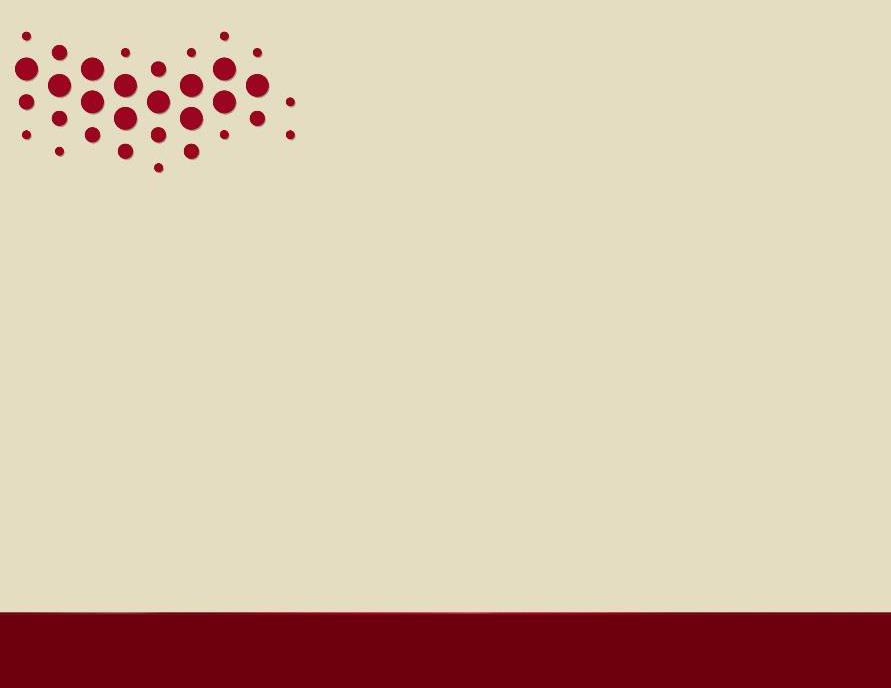 27.08.2020Секция учителей химииСовершенствование педагогического мастерства педагога на основе современных требований ФГОС основного и среднего  образованияРуководитель: Степанова Людмила Ивановна1Анализ работы ГПОУ химии за 2019-2020 учебный год. Планирование деятельности на 2020-2021 учебный годСтепанова Л.И., руководитель ГПОУ, учитель химии МБОУ СОШ №12Цифровые образовательные платформы – перспективы образованияКириллова Н.В.,  учитель химии  МБОУ «Гимназия»3Особенности преподавания химии в соответствии с ФГОС СООДроздова Н.В., учитель химии МБОУ СОШ №14Организация работы по подготовке заданий школьного этапа ВсОШ по химииСтепанова Л.И., руководитель ГПОУ, учитель химии МБОУ СОШ №1